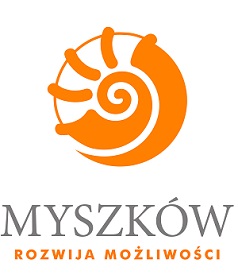 REKRUTACJA DO SZKOŁY MUZYCZNEJI STOPNIA W MYSZKOWIE NA ROK SZKOLNY 2022/2023Szkoła Muzyczna I st. w Myszkowie jest szkołą publiczną. Prowadzi kształcenie muzycznie dla dzieci i młodzieży. Nauka w szkole trwa 4 lub 6 lat. Zajęcia odbywają się w godzinach popołudniowych. Szkoła przyjmuje kandydatów na instrumenty: waltornia, tuba, akordeon, puzon, skrzypce, gitara, fortepian, flet, klarnet, saksofon, trąbka, perkusja.O przyjęcie do:klasy pierwszej szkoły muzycznej I stopnia działu dziecięcego o sześcioletnim cyklu kształcenia, może ubiegać się kandydat, który w danym roku kalendarzowym kończy co najmniej 5 lat oraz nie więcej niż 10 lat;klasy pierwszej szkoły muzycznej I stopnia działu młodzieżowego o czteroletnim cyklu kształcenia, może ubiegać się kandydat, który w danym roku kalendarzowym kończy co najmniej 8 lat oraz nie więcej  niż 16 lat.Kandydat ubiegający się o przyjęcie do szkoły, musi przystąpić do Badania Przydatności, podczas którego sprawdza się uzdolnienia muzyczne, warunki psychofizyczne i predyspozycje dziecka do nauki gry na wybranym instrumencie.Badanie przydatności kandydata polega na sprawdzeniu :słuchu melodycznego ( zaśpiewanie piosenki przygotowanej przez kandydata, powtarzanie głosem dźwięków zagranych lub zaśpiewanych przez nauczyciela, rozpoznanie dźwięków wysokich i niskich, określenie ilości dźwięków zagranych przez nauczyciela – jeden, dwa lub więcej).poczucia rytmu (wyklaskanie rytmu zaprezentowanego przez nauczyciela),pamięci muzycznej ( powtarzanie głosem melodii zagranej lub zaśpiewanej przez nauczyciela ).Badanie przydatności kandydatów do klasy pierwszej Szkoły Muzycznej I st. w Myszkowie odbędzie się w siedzibie szkoły. Bezpośrednio przed indywidualnym badaniem przydatności będzie możliwość uczestniczenia kandydatów w lekcji przygotowawczej. Godziny lekcji określi Dyrektor szkoły.O przyjęciu do klasy wyższej niż pierwsza decyduje wynik egzaminu wstępnego. Przygotowany program powinien odpowiadać wymaganiom edukacyjnym dla aktualnej klasy.Termin składania WnioskówWniosek można składać drogą elektroniczną.Terminy Badania Przydatności i Egzaminów wstępnych będą podane telefonicznie.Inf. tel. 668 088 111 w godzinach 16:00– 20:00